Curso: PROCESSO ADMINISTRATIVO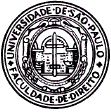 Professor: Marcos Augusto Perez SEMINÁRIO: PROCESSO ADMINISTRATIVO COMPETITIVONOME DO ALUNO:.................................................................................................................................................................... NÚMERO USP:.................................................................................................................................................................... O Tribunal de Justiça de São Paulo promoveu a contratação de uma empresa privada, por meio de um procedimento de pregão eletrônico, para a prestação dos serviços de limpeza e conservação predial. No decorrer da execução do contrato, constatou-se, por meio de denúncia anônima, que a empresa tinha fraudado os documentos de habilitação apresentados no decorrer da licitação. Diante desse cenário, responda às questões abaixo:(i) O processo competitivo (pregão eletrônico) pode ser considerado um processo administrativo? Justifique com base nos elementos processuais vistos em aula. Tente diferenciá-lo, em termos de objetivos a ser alcançado, dos demais tipos de processo estudados.(ii) O Tribunal de Justiça de São Paulo, na qualidade de órgão do Poder Judiciário, estaria obrigado a instituir processos administrativos caso deseje promover a aplicação de penalidades à empresa contratada? Justifique.(iii) Imagine que o representante da empresa seja intimado por Whatsapp para apresentar sua defesa, tendo confirmado ciência sem, no entanto, se manifestar a respeito dos fatos apresentados. Nesse caso, a intimação da empresa poderá ser considerada válida? Aplicar-se-iam os requisitos previstos na Lei nº 9.784/99? Fundamente.(iv) Suponha que além do processo penal, foi instaurado processo administrativo sancionador de forma a aplicar penalidade de suspensão temporária ao direito de licitar à empresa contratada. Nessa situação, caso o Tribunal de Justiça negue a produção de provas solicitada pela empresa com base “no interesse público e na preservação da investigação”, seria possível impugnar essa decisão com base no disposto na Lei nº 8.666/93? E com base em outros normativos? Fundamente.(v) Caso seja aplicada a penalidade pelo Tribunal e a empresa contratada deseje recorrer qual será o prazo para a interposição do recurso dentre as alternativas abaixo? Justifique.(a) 05 dias úteis, conforme a Lei nº 8.666/93;(b) 15 dias corridos, conforme a Lei Estadual nº 10.177/99;(c) 05 dias corridos, com base na Lei Federal nº 9.784/99?